Warning Traffic Signs 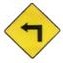 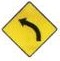 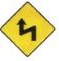 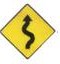 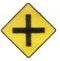 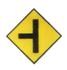 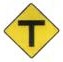 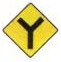 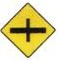 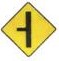 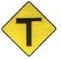 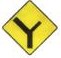 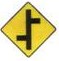 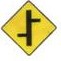 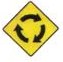 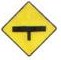 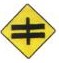 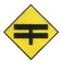 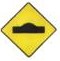 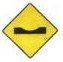 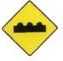 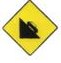 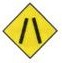 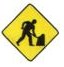 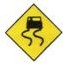 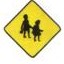 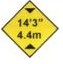 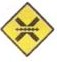 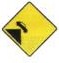 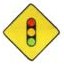 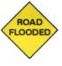 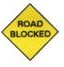 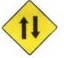 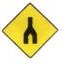 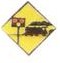 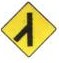 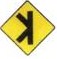 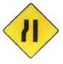 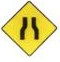 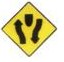 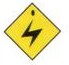 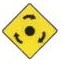 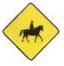 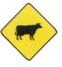 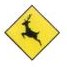 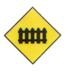 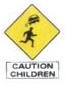 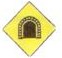 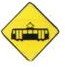 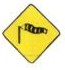 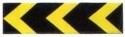 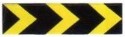 Regulatory Traffic Signs 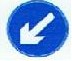 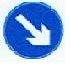 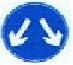 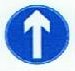 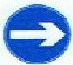 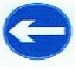 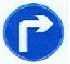 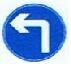 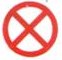 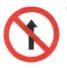 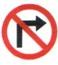 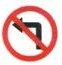 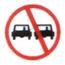 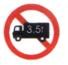 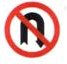 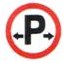 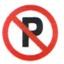 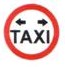 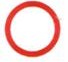 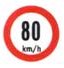 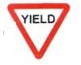 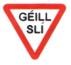 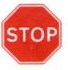 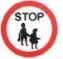 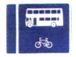 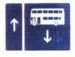 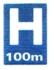 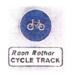 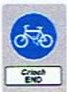 Roadwork Signs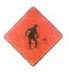 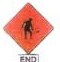 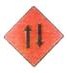 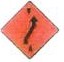 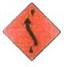 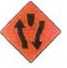 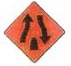 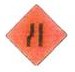 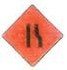 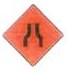 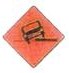 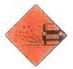 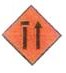 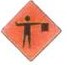 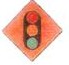 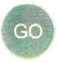 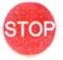 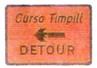 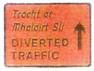 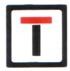 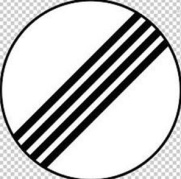 Motorway Signs 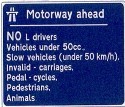 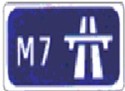 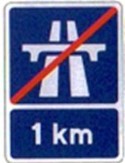 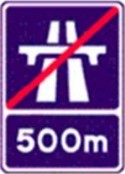 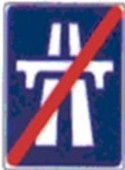 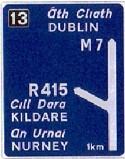 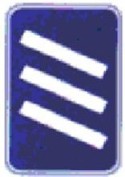 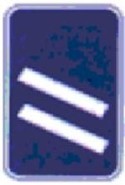 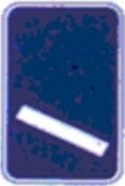 GARDA Hand Signals 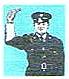 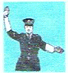 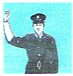 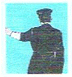 